ANEXO V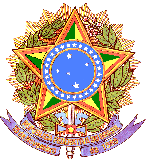 AUTORIZAÇÃO DOS PAISEu, _______________________________________________________________, portador do CPF__________________________, RG______________________________, residente na Rua__________________________________________________________, número_______, Cidade_________________________, CEP________________________, declaro entender e estar ciente que meu filho _____________________________________ participará do programa de Bolsa de Extensão do Instituto Federal de Educação, Ciência e Tecnologia do Sul de Minas Gerais - Campus Machado e receberá durante a vigência do programa o valor mensal de R$ 100,00 referente à bolsa._______________________________________________Assinatura do Pai ou ResponsávelMachado, ____ de ____________________de 2018.